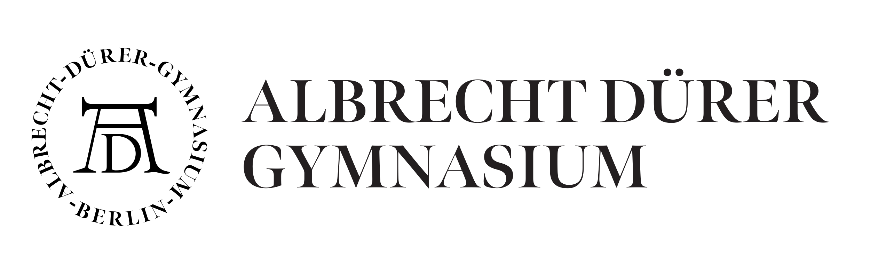 Anmeldeformular Klasse 7 Bitte gut leserlich schreiben!Angaben zum KindGesundheitliche Einschränkungen: ______________________________________________________Mein Kind möchte mit folgendem Kind (max. zwei Angaben) zusammen in eine neue Klasse aufgenommen werden(Die Entscheidung über die Berücksichtigung dieses Wunsches obliegt der Schulleitung.):__________________________________________________________________________________Angaben zu den ErziehungsberechtigtenKrankenversicherungName der Krankenversicherung:      _____________________________________________________□  privat versichert				□  familienversichertName des Versicherten:  	       _____________________________________________________Angaben zur bisher besuchten GrundschuleAngaben zum Fremdsprachenunterricht
Veröffentlichung von Bildern auf der Homepage der SchuleWir sind damit einverstanden, dass Fotos (z. B. von Veranstaltungen) mit dem Bild unseres Kindes auf der Homepage der Schule veröffentlicht werden dürfen.□ ja						□ neinBerlin-Pass vorhanden□  ja (bitte Kopie vorlegen)			□ neinWie sind Sie auf uns aufmerksam geworden?□  andere Eltern 		□  Schulverzeichnis 		□   Presse		□        Grundschule□  Flyer/Prospekt		□  Homepage			□  Sonstige _____________________Die Informationen über die Verarbeitung personenbezogener Daten finden Sie auf der Homepage des Albrecht-Dürer-Gymnasiums. Berlin, den _____________                   ________________________________      				            Unterschrift des/der ErziehungsberechtigtenNachname: Staatsangehörigkeit:Vorname: Muttersprache:Geburtsdatum:PLZ/Wohnort: Geburtsort:Straße/Hausnummer:Geschlecht: Konfession/Religion:Mail-Adresse Kind:Telefonnr. im Notfall und Name d. Notfallperson:MutterVaterName (falls abweichend):Vorname:Adresse (falls abweichend):Festnetz: Mobilfunknummer:E-Mailadresse: Beruf: Telefon/dienstlich:Name der GrundschuleSchulnummer:Stadtbezirk:Erste Fremdsprache seit wann:Englisch    □               Französisch       □   __ Klasse Wunsch der 2. Fremdsprache ab Klasse 7(bitte ankreuzen)Latein:  Französisch:  